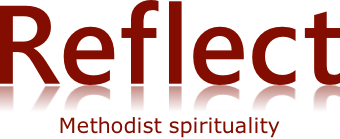 STANDING ORDER MANDATE Please complete this form in block capitals To:  The Manager (name of bank) 				Bank plc Branch (full address) Postcode       Sort Code  Customer’s Bank Details Account Name: Account No: Please pay to the Reflect account at: Lloyds TSB Bank plc, Old Market Square Branch, Nottingham, NG1 6FD, sort code: 30 96 18, account number: 2833113 the sum of £           and in words                                                         on 1st September 2017 and annually on that date until further notice. This supersedes any previous standing order to Reflect or the Methodist Retreat and Spirituality Network from this account (if applicable).  Signed:      Date: Print your name: PLEASE return this form to the Membership Secretary: Sue Chastney, 4 Benslow Rise, Hitchin SG4 9QX or by email to membership@reflectretreats.co.ukPlease do NOT send this form to your bank.